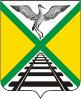  СОВЕТ МУНИЦИПАЛЬНОГО РАЙОНА                                                     «ЗАБАЙКАЛЬСКИЙ РАЙОН»РЕШЕНИЕ (проект)п.г.т. Забайкальск «___» _______ 2023 года                                                                             №___О внесении изменений в Положение о муниципальном земельном контроле на территории сельских поселений муниципального района «Забайкальский район», утвержденное решением Совета муниципального района «Забайкальский район» от 24.11.2021 № 27Настоящий проект разработан отделом экономики имущественных и земельных отношений Управления экономического развития Администрации муниципального района «Забайкальский район» в целях актуализации нормативного правового акта и приведения его в соответствие с Федеральным законом от 31.07.2020 N 248-ФЗ "О государственном контроле (надзоре) и муниципальном контроле в Российской Федерации" и на основании письма Заместителя председателя Правительства экономического развития Забайкальского края А.В. Бардалеева от 01.06.2023 года № 05-27/1-3267, в целях мониторинга ситуации по утверждению индикаторов риска нарушений обязательных требований (далее – индикаторы) по видам муниципального контроля и обеспечения актуализации утвержденных перечней индикаторов (исключение не корректных индикаторов, формулирование качественно новых индикаторов), руководствуясь статьей 24 Устава муниципального района «Забайкальский район", Совет муниципального района «Забайкальский район» решил:1. Внести изменения в Приложение № 3 к Положению о муниципальном земельном контроле на территории сельских поселений муниципального района «Забайкальский район», утвержденному решением Совета муниципального района «Забайкальский район» от 24.11.2021 № 27:1.1.  Приложение № 3 к Положению о муниципальном земельном контроле на территории сельских поселений муниципального района «Забайкальский район», читать в новой редакции (прилагается).	2. Опубликовать (обнародовать) настоящее решение в порядке, установленном Уставом муниципального района «Забайкальский район» и разместить на официальном сайте муниципального района «Забайкальский район» в информационно-телекоммуникационной сети «Интернет» www.zabaikalskadm.ru.3. Настоящее решение вступает в силу на следующий день после официального опубликования (обнародования).Глава муниципального района       «Забайкальский район»                                                          А.В. МочаловПриложение к Решению Совета муниципального района «Забайкальский район»от «24» ноября 2021 года № 27Приложение № 3 к Положению о муниципальном                      земельном контроле на территории                    сельских поселений муниципального                            района «Забайкальский район»ПЕРЕЧЕНЬ индикаторов риска нарушения обязательных требований, проверяемых в рамках осуществления муниципального земельного контроля»1.   Отсутствие (по сведениям содержащихся в Едином государственном реестре недвижимости и архивах органа местного самоуправления) сведений о правах (документах) на используемые гражданином, юридическим лицом, индивидуальным предпринимателем земельные участки, в результате полученных сведений от государственных органов и организаций в рамках межведомственного информационного взаимодействия;2. Превышение (по информации, содержащейся в Едином государственном реестре недвижимости) площади используемых гражданином, юридическим лицом, индивидуальным предпринимателем земельных участков, более чем на 10%, выявленное по результатам проведения мониторинга сведений публичной кадастровой карты;3. Отсутствие  объектов капитального строительства, ведения строительных работ, связанных с возведением объектов капитального строительства на земельном участке, предназначенном для жилищного или иного строительства,  в случае если обязанность по использованию такого земельного участка в течение установленного срока предусмотрена федеральным законом, выявленное по результатам   анализа  документов находящегося в органах местного самоуправления и информации содержащейся в  Едином государственном реестре недвижимости;4.  Факт  наступления срока для исполнения собственником (владельцем) земельного участка обязанности по приведению земельного участка в состояние, пригодное для использования по целевому назначению, рекультивации земельного участка в случае,   если соответствующий срок установлен нормативным правовым актом или иным документом (договором аренды земельного участка, разрешением на использование земельного участка без его предоставления и установления сервитута, проектной документацией и др.), выявленный из отчетности, предоставление которой предусмотрено нормативными правовыми актами Российской Федерации.